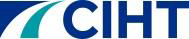 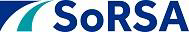 CPD Lessons Learnt Report Signed by Applicant:  Signed by Line Manager: SoRSA Chair: Eric Hill MCIHT FSoRSA FIHE RegRSA(IHE)Registered Office: 119 Britannia Walk, London N1 7JECIHT is a charity registered in England and Wales (1136896) and Scotland (SC040873)  Title of document/ seminar etc.  Company presenting or document  reference  Date of CPD  No. of approved CPD hours  Summary of document/ seminar etc. Lessons learnt for CPD 